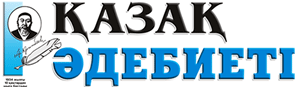 27 сәуір-3 мамыр, Жұма, 2012 жыл№ 17 (3285)Қазақ қаламындағы пейзаж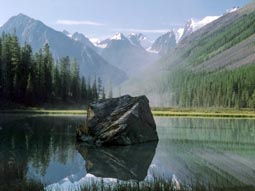 Табиғаттың сұлулығын ұлтқа бөле алмаймыз. Алайда, оны әр ұлт өзінің таным түсінігіне қарай ерекше қабылдап, болмыс-бітіміне сай әдемілеп суреттейді. «Сексен көл Көкшетаудың саясында, Әрқайсы алтын кесе аясында». Бұл Сәкен Сейфуллиннің әйгілі поэмасынан алынған, көлдің орналасуын қазақы ұғыммен жеткізген бір ғана мысал. ХІХ-ХХ ғасырда өмір сүрген қазақ қаламгерлерінде мұндай мысалдар сан алуан. Ал кейінгі жылдары қазақ жазушыларының шығармаларында пейзаж қалай көрініп жүр. Осы жайында әдебиетші қауымға сауал жолдадық... 
1. Біз өзімізді табиғатқа етене жақын халық деп есептейміз. Табиғаттың суретін сөзбен салған қаламгерлеріміз де аз емес. Өмір сүру салтымыз басқа арнаға бұрылғалы бері біз табиғатты шынайы сезінуден, оған сүйсінуден жырақтап кеткен секілдіміз. Сіздіңше, кейінгі қаламгерлеріміз табиғатты қаншалықты сезініп, қаншалықты суреттей алып жүр? 
2. Қаламгердің табиғатты шебер суреттеуі оның оқырмандарының да табиғатқа деген сүйіспеншілігін оятары хақ. Бұл тұрғыда қаламгерлеріміздің оқырманды табиғат сұлулығына тамсандырған қандай шығармаларын атар едіңіз?

Жолдасбек Мәмбетов, 
әл-Фараби атындағы ҚазҰУ-дың доценті
1. Шығармашылық өнерден пейзаждың тыс қалуы, расында да, соңғы жылдардағы шығармаларда айқын байқалады. Оның басты себептерін заман ыңғайына сәйкес кеңқұлашты эпикалық жанрдың көлемі жағынан қысқарып кетуімен де байланыстыруға болатын сияқты. Бұл құбылысты шетелдік ғалымдар өткен ғасырдың жетпісінші жылдары-ақ байқаған. Бұның себебін ғылыми-техникалық прогреспен байланыстырған болатын. Яғни, ғылым қаншалықты дамып, адам өмірі жеңілдеген сайын уақыт та тапшы бола түседі екен. Сондықтан ХІХ-ХХ ғасырлардағыдай көлемді романдарды оқып жүрген ұрпақты кездестіру қиын. Мысалы, қазіргі жастар кітап оқуды уақытты босқа өткізу деп қабылдайды. Олар тек асығыс-үсігіс, үзіп-жұлып, атүсті қарап шығады. Өйткені, басқа ақпараттар тасқыны олардың жайланып кітап оқуына мұрша беретін емес. Мәселен, оқырман ұшаққа мінерде сатып алған газеттегі бір әңгімені ұшақта отырған бір екі сағат мөлшерінде оқып шығып, түскенде тастап жүре береді. Сондықтан қаламгердің де соған қарай ыңғайлануына тура келеді. Қысқа, нақты, тез жазылған шығармалар ғана оқылады. Көлемді туындыны тек арнайы мамандар мысалы, филологтар, журналистер тағы да басқа қажетсінген адамдар ғана оқуы мүмкін. Ғылыми-техникалық прогресс ілгерілеген сайын адамдар табиғаттан алыстап барады. Табиғатты көріп, тамашалау түгілі, оқуға уақыт тапшы болатын кезеңге келдік. Бірақ бұған жазушыларды кінәлай алмаймыз. Олар тек сұранысқа жауап берушілер ғана. Меніңше, көркем шығармада табиғат суретін жасайық дегенменен өмір, тіршілік ағымы оған мүмкіндік берер емес. 
2. Әрине, қазір көркем шығармаларды оқып жүрміз. Біз олардың барлығын постмодернистік бағыттағы жазушылар дейміз. Бірақ ол постмодернист па, модернист па, әлде баяғы реалист па оны талдап нақты жауап беріп жатқандар өте сирек. Мысалы, постмодернизм туралы марқұм Бақытжан Майтанов біраз талдаулар жасап, газеттерге жариялап жүрді. Ол кісінің көзі кеткен соң талдау саябырлап қалды. Дидар Амантай, Лира Қоныс, Аягүл Мантаева сынды жас қаламгерлердің әңгімесін оқып отырсаңыз бір-екі беттен аспайды... 
Біздің факультетке Санкт-Петербургтен келген профессорлар жазушы өзі жазатын оқиғаны тәптіштеп суреттеуі міндетті емес, бір құбылысты көріп алып өзіне керек жерін ғана алып, ойын жеткізсе жетіп жатыр дейді. Постмодернистік бағытқа нақты берілген анықтама жоқ. Оны анықтау мүмкін де емес. Осы уақытқа дейін біз реалистік бағытта жазып келдік. Ал қазір біз шетелдік жазушылардан тыс қала алмаймыз. Сондықтан да Жапонияда, Еуропада, Англияда жазылып жатқан шығармалардың болмыс-бітімі бірте-бірте бізге де еніп келеді. 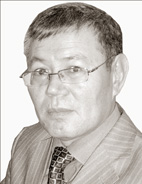 